Новогодняя программа в санатории «Полтава-Крым»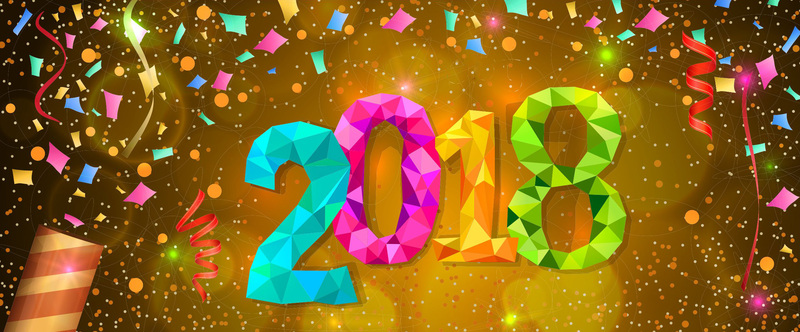 Приглашаем вас встретить и отметить Новый год 2018 в санатории "Полтава-Крым". Специально для вас мы подготовили праздничную программу с участием артистов Крымской государственной филармонии и Крымского театра. Зажигательный праздник для детей и взрослых.30 декабряконцерт 11.00 Новогодняя анимационная программа для детей.Веселые игры, конкурсы и новогодние подарки от Деда Мороза для наших юных гостей.концерт 19.30 - 21.00 Концерт артистов Крымской филармонии.Настройтесь на новогоднее настроение с настоящими виртуозами сольных и танцевальных талантов. Самые зажигательные номера от знаменитых артистов Крыма!дискотека 20.00 - 22.30 Дискотека с развлечениями.Не просто танцы, а танцевальный баттл! Ловите шанс, делитесь своим хореографическим талантом! Лучшие танцоры награждаются ценными призами.31 декабрябанкет 22.00 - 04.30 Развлекательная программа «Новогодняя фантазия»Встречайте Новый год в санатории «Полтава-Крым» под современные музыкальные ритмы. Праздничный новогодний вечер в атмосфере волшебства и фантазии. Обворожительный шоу-балет SheriDan с яркой концертной программой. Шоу ростовых кукол, джазовые импровизации, новогодняя дискотека. Заряжайтесь позитивом на весь 2018 год1 январяпраздник20.00 -22.30 Развлекательная программа «Праздник безобразник»Веселая юмористическая и конкурсная программа. Праздник веселья для души.3 январяконцерт12.00 Сказка "Спящая красавица".Театральная постановка от артистов Крымского театра драмыконцерт пианино 19.30 Вечер фортепианной музыкиКлассические произведения, романсы, мелодии из кинофильмовконцерт 21.00 «Дискотека 90-х»Конкурс на лучший стильный образ 90-х!4 январяКонцерт 12.00 Сказка "Снежная королева"Театральная постановка от артистов Крымского театра драмыконцерт 19.30 Концерт артистов Крымской Государственной филармонииДля вас выступает финалист шоу "X-фактор" Яков Головко и вокальное трио «Славия»концерт 20.00 Дискотека с играми и танцевальными конкурсами5 январясказка12.00 Сказка "Волшебная лампа"Театральная постановка от артистов Крымского театра драмыконцерт 19.30 "Вечная любовь"Э.Налбантова, Ю.Золотогорская, А.Малковдиско 20.00 Вечер танцев 06 январяконцерт 18.00 Традиционная программа «Колядки»концерт 19.30 Концерт Камерного хора «Таврический Благовест»концерт 21.00 Дискотека 7 январяконцерт12.00 Рождественские гуляньяИгры, конкурсы, хороводы. Всем участникам - горячий чай, блины и пироги!диско 20.00 Вечеринка в народном стиле «Разгуляй» ДискотекаСтоимость новогодней программы:    При бронировании  до 10 декабря – 4500 руб.    При бронировании  с 10 декабря – 5000 руб.    Дети до 6 лет – бесплатно Дети 7-14 лет – 3000 руб.